Long Term Plan for History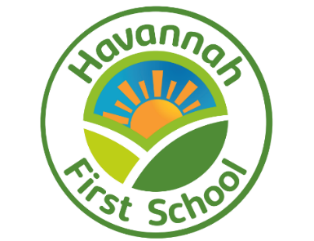 Havannah First School History~ Units and CoverageNational Curriculum by Focus Education’s units EYFS is not included in the Focus Education units and therefore this is not included in this list.POTENTIAL EDUCATIONAL VISITS TO LINK WITH LEARNING IN HISTORYIt is suggested that an educational visit to enhance learning in History should take place at least once per year group. Below are suggestions, with the final decision being taken by teachers in each year group with the support of the History Subject Lead.  In addition, loan boxes can be borrowed from Tyne and Wear Museums to give children a hands-on experience of artefacts related to the aspect of history that they are learning about.  More information and lists of the boxes can be found here - https://twamschools.org.uk/boxes-of-delight.  Suggested loan boxes are detailed below, but availability may be an issue to bookings need to be made well in advance of teaching.  RMagnificent Me!Our WorldStarting school / my new classAll about meBirthdaysHalloweenPSED focus - relationships/feelingsCelebrations/SpaceBonfire NightDiwaliSpaceChristmasDay/Night – People who help usCelebrations/SpaceBonfire NightDiwaliSpaceChristmasDay/Night – People who help usWinter and the Polar RegionsWinter          Antarctica Chinese New YearSuperheroesFarmAnimals EasterFarmAnimals EasterMarvellous MinibeastsGrowthMinibeastsFairies/knights/fantasyMarvellous MinibeastsGrowthMinibeastsFairies/knights/fantasyTraditional TalesSeasidePiratesY1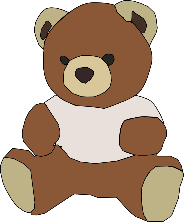 Changes within living memory:How were our grandparent’s toys different to ours?Changes within living memory:How were our grandparent’s toys different to ours?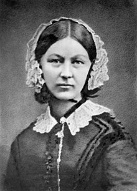 Lives of significant people:Famous people from the UK Lives of significant people:Famous people from the UK Lives of significant people:Famous people from the UK 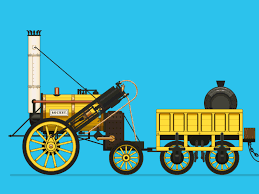 Local history: Did anything important ever happen in our town?  (George Stephenson?)Local history: Did anything important ever happen in our town?  (George Stephenson?)Local history: Did anything important ever happen in our town?  (George Stephenson?)Local history: Did anything important ever happen in our town?  (George Stephenson?)Y2s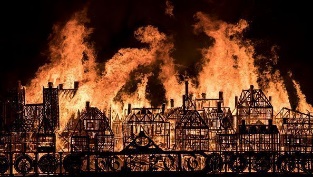 Events beyond living memory: What do we know about the Great Fire of London?sEvents beyond living memory: What do we know about the Great Fire of London?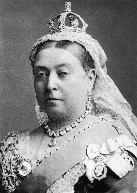 Events beyond living memory: Who were the Victorians?Events beyond living memory: Who were the Victorians?Events beyond living memory: Who were the Victorians?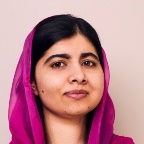 Lives of significant people:Who are the famous people that have made an impact on the world?Lives of significant people:Who are the famous people that have made an impact on the world?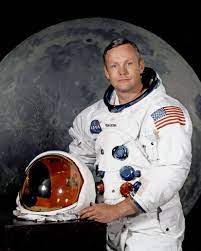 Lives of significant people:How did the desire to conquer space create many heroes and heroines?Lives of significant people:How did the desire to conquer space create many heroes and heroines?Y3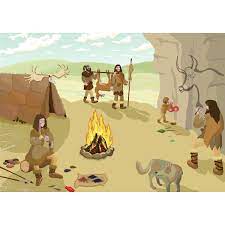 Chronology:Who first lived in Britain? (the Stone Age to the Iron Age) 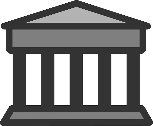 Ancient Greeks:What did the Ancient Greeks give the world?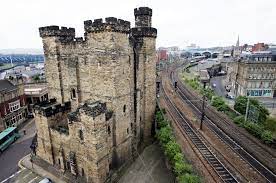 Local history: Why does Newcastle exist in the first place?Y4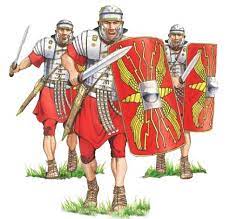 The Roman Empire and its impact on Britain: Who were the Romans and why were they so powerful?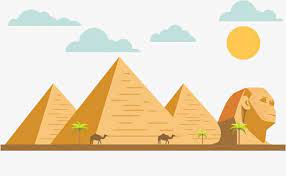 Ancient Civilizations:How advanced were civilizations around 3000 years ago? (Ancient Egypt)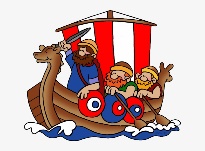 Chronology:What was the battle like between the Anglo-Saxons and the Vikings for the Kingdom of England?KS1 National Curriculum History contentPupils should be taught about:Havannah First School’s theme, running throughout the History curriculum.Unit of LearningYear Group it is taught inChanges within living memory.  Where appropriate, these should reveal aspects of change in national life.Changes within living memory.How were our grandparents’ toys different to ours?1Events beyond living memory that are significant nationally or globally.Events beyond living memory.What do we know about the Great Fire of London?Who were the Victorians?2The lives of significant individuals in the past who have contributed to national and international achievements. Some should be used to compare aspects of life in different periods.Lives of significant people or significant events.Who were these famous people and why do we talk about them today?Who are the famous people that have made an important impact on the world?What do we know about the history of space travel?122Significant historical events, people and places in their own locality.Local historyDid anything important ever happen in our town?1KS2 National Curriculum History contentPupils should be taught about:Havannah First School’s theme, running throughout the History curriculum.Unit of LearningYear Group it is taught inchanges in Britain from the Stone Age to the Iron AgeChronology from the Stone Age to the 1066Who first lived in Britain? (the Stone Age to the Iron Age)Y3the Roman Empire and its impact on BritainChronology from the Stone Age to the 1066Who were the Romans and why were they so powerful?Y4Britain’s settlement by Anglo-Saxons and ScotsChronology from the Stone Age to the 1066Taught in Y5 and 6 in Middle School Taught in Y5 and 6 in Middle School the Viking and Anglo-Saxon’s struggle for the Kingdom of England to the time of Edward the ConfessorChronology from the Stone Age to the 1066What was the battle like between the Anglo-Saxons and the Vikings for the Kingdom of England?Y4a local history studyLocal history Why does Newcastle exist in the first place?Y3a study of an aspect or theme in British history that extends pupils’ chronological knowledge beyond 1066A study of an aspect or theme in British history that extends pupils’ chronological knowledge beyond 1066.taught to Year 5 and 6 in Middle Schooltaught to Year 5 and 6 in Middle Schoolthe achievements of the earliest civilizations – an overview of where and when the first civilizations appeared and a depth study of one of the following: Ancient Sumer; The Indus Valley; Ancient Egypt; The Shang Dynasty of Ancient ChinaAncient civilizationsHow advanced were the civilizations around 3000 years ago? (Ancient Egypt)Y3Ancient Greece - a study of Greek life and achievements and their influence on the western worldAncient civilizationsHow did the Ancient Greeks influence the world?Y4RVisitLoan boxesThere are no loan boxes that are appropriate for children of this age range.  There are no loan boxes that are appropriate for children of this age range.  There are no loan boxes that are appropriate for children of this age range.  There are no loan boxes that are appropriate for children of this age range.  There are no loan boxes that are appropriate for children of this age range.  There are no loan boxes that are appropriate for children of this age range.  Y1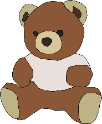 Changes within living memory:How were our grandparent’s toys different to ours?Changes within living memory:How were our grandparent’s toys different to ours?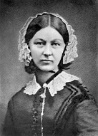 Lives of significant people:Famous people from the UK Lives of significant people:Famous people from the UK Local history: Did anything important ever happen in our town?  (George Stephenson?)Local history: Did anything important ever happen in our town?  (George Stephenson?)Visit‘Lost in the Toy Museum’ Workshop from The Discovery Museum https://discoverymuseum.org.uk/whats-on/lost-in-the-toy-museum-discover-a-story  ‘Lost in the Toy Museum’ Workshop from The Discovery Museum https://discoverymuseum.org.uk/whats-on/lost-in-the-toy-museum-discover-a-story  Stephenson Steam Railway – possibility to visit with support from museum staffhttps://stephensonsteamrailway.org.uk/  Stephenson Steam Railway – possibility to visit with support from museum staffhttps://stephensonsteamrailway.org.uk/  Loan boxes20th Century Toys20th Century ToysVictorians – Florence NightingaleVictorians – Florence NightingaleGeorge and Robert StephensonGeorge and Robert StephensonY2s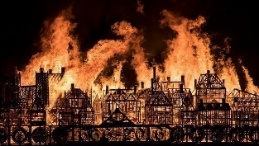 Events beyond living memory: What do we know about the Great Fire of London?sEvents beyond living memory: What do we know about the Great Fire of London?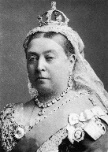 Events beyond living memory: Who were the Victorians?Events beyond living memory: Who were the Victorians?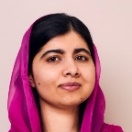 Lives of significant people:Who are the famous people that have made an impact on the world?Lives of significant people:How did the desire to conquer space create many heroes and heroines?VisitBeamish with a focus on the school and life of children.https://www.beamish.org.uk/learning/learning-activities/ Beamish with a focus on the school and life of children.https://www.beamish.org.uk/learning/learning-activities/ Space workshop at the Life Science Centre, Newcastle. https://www.life.org.uk/schools/workshops/key-stage-1 Space workshop at the Life Science Centre, Newcastle. https://www.life.org.uk/schools/workshops/key-stage-1 Loan boxesGreat Fire of Newcastle and GatesheadGreat Fire of Newcastle and GatesheadVictorians – there are a range of boxes that can be selected from.Victorians – there are a range of boxes that can be selected from.Y3Chronology:Who lived in Britain first? (the Stone Age to the Iron Age) Chronology:Who lived in Britain first? (the Stone Age to the Iron Age) Ancient Greeks:What did the Ancient Greeks give the world?Ancient Greeks:What did the Ancient Greeks give the world?Local history: Why does Newcastle exist in the first place?Local history: Why does Newcastle exist in the first place?VisitInvestigating prehistory: the Stone Age and the Bronze Age - workshop at the Great North Museum: Hancock. https://greatnorthmuseum.org.uk/learning/history-workshops Investigating prehistory: the Stone Age and the Bronze Age - workshop at the Great North Museum: Hancock. https://greatnorthmuseum.org.uk/learning/history-workshops Greek fighting forces / Ancient Greece hidden lives Women and Children – workshops at the Great North Museum: Hancock.https://greatnorthmuseum.org.uk/learning/history-workshops Greek fighting forces / Ancient Greece hidden lives Women and Children – workshops at the Great North Museum: Hancock.https://greatnorthmuseum.org.uk/learning/history-workshops Newcastle Keep https://www.newcastlecastle.co.uk/learning/primary Newcastle Keep https://www.newcastlecastle.co.uk/learning/primary Loan boxesPrehistoric BritainPrehistoric BritainAncient GreeceAncient GreeceNorth East History (possibiliity; but keep focus on development of the settlement)North East History (possibiliity; but keep focus on development of the settlement)Y4The Roman Empire and its impact on Britain: Who were the Romans and why were they so powerful?Ancient Civilizations:How advanced were civilizations around 3000 years ago? (Ancient Egypt)Ancient Civilizations:How advanced were civilizations around 3000 years ago? (Ancient Egypt)Chronology:What was the battle like between the Anglo-Saxons and the Vikings for the Kingdom of England?Chronology:What was the battle like between the Anglo-Saxons and the Vikings for the Kingdom of England?Chronology:What was the battle like between the Anglo-Saxons and the Vikings for the Kingdom of England?VisitSegedunum Roman Fort or Vinodolandahttps://segedunumromanfort.org.uk/ https://www.vindolanda.com/Pages/Category/schools Who are the mummified people at the museum? – workshop at the Great North Museum: Hancock.https://greatnorthmuseum.org.uk/learning/history-workshops Who are the mummified people at the museum? – workshop at the Great North Museum: Hancock.https://greatnorthmuseum.org.uk/learning/history-workshopsPossibility of Jarrow Hall, but need to ensure the correct focus of the unit is maintained.https://jarrowhall.com/schools/ Possibility of Jarrow Hall, but need to ensure the correct focus of the unit is maintained.https://jarrowhall.com/schools/ Possibility of Jarrow Hall, but need to ensure the correct focus of the unit is maintained.https://jarrowhall.com/schools/ Loan boxesRoman Britain: Hadrian’s WallAncient EgyptAncient EgyptAnglo-Saxon BritainAnglo-Saxon BritainAnglo-Saxon Britain